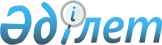 "Ақпараттық қауіпсіздікті қамтамасыз ету саласында ұлттық даму институтын айқындау туралы" Қазақстан Республикасы Үкіметінің 2018 жылғы 26 сәуірдегі № 221 қаулысына өзгеріс енгізу туралыҚазақстан Республикасы Үкіметінің 2024 жылғы 12 наурыздағы № 176 қаулысы
      Қазақстан Республикасының Үкіметі ҚАУЛЫ ЕТЕДІ:
      1. "Ақпараттық қауіпсіздікті қамтамасыз ету саласында ұлттық даму институтын айқындау туралы" Қазақстан Республикасы Үкіметінің 2018 жылғы 26 сәуірдегі № 221 қаулысына мынадай өзгеріс енгізілсін:
      кіріспе мынадай редакцияда жазылсын:
      "Ақпараттандыру туралы" Қазақстан Республикасы Заңының 1-бабының 30-5) тармақшасына сәйкес Қазақстан Республикасының Үкіметі ҚАУЛЫ ЕТЕДІ:".
      2. Осы қаулы қол қойылған күнінен бастап қолданысқа енгізіледі.
					© 2012. Қазақстан Республикасы Әділет министрлігінің «Қазақстан Республикасының Заңнама және құқықтық ақпарат институты» ШЖҚ РМК
				
      Қазақстан РеспубликасыныңПремьер-Министрі

О. Бектенов
